 (20- 26 Января 2020)Диас-Канель отмечает предстоящие выборы мэров на Кубе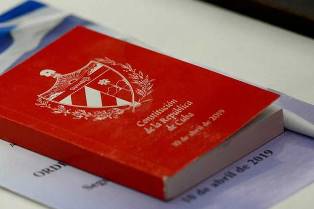 Гавана, 24 января. Президент Кубы Мигель Диас-Канель отметил выборы мэров муниципалитетов, запланированные на эту субботу, в рамках новой Конституции, утвержденной в 2019 году.Президент поделился в своем Твиттере статьей газеты Granma с информацией о назначении этих государственных должностей в 168 муниципалитетах страны.Ранее делегаты муниципальных собраний в качестве представителей народа избирали губернаторов провинций и вице-губернаторов, предложенных Президентом Республики, в соответствии с Конституцией.Эти провинциальные правительства состоят из губернатора и провинциального совета, включая заместителя губернатора, президентов и вице-президентов муниципальных собраний, а также мэров.В законодательном тексте последние рассматриваются как активные местные субъекты внутри территориальной структуры, что способствует муниципальной автономии.Мэр должен председательствовать в муниципальном совете директоров, отвечающем за удовлетворение потребностей экономики, здравоохранения, социального обеспечения, образования, культуры, спорта и отдыха общины территории в соответствии со статьей 201 Конституции.Вступление в силу исполнительной власти, распределенной между президентом (главой государства) и премьер-министром (главой правительства), также стало частью новой правительственной структуры, созданной в Великой хартии вольностей. (Пренса Латина)Куба осуждает диффамацию против сотрудничества здравоохранения в Боливии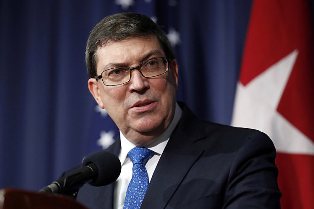 Гавана, 22 января. Министр иностранных дел Кубы Бруно Родригес отреагировал на президента де-факто в Боливии Жанин Аньес, которая пыталась дискредитировать медицинское сотрудничество, предлагаемое Карибским островом во время президентства Эво Моралеса.В социальных сетях глава кубинской дипломатии назвал "вульгарной" ложь самопровозглашенного президента Боливии", которая, причиняя США, напала на двустороннее соглашение о сотрудничестве здравоохранения, что было осуждено администрацией Моралеса.Родригес призвал Аньес объяснить народу Боливии, что после возвращения на Кубу сотрудников в результате насилия, чему они подверглись, более 454 440 человек не могут получать медицинское обслуживание.Сказал, что два месяца отсутствия кубинских врачей в этой Андской стране означают почти тысячу женщин без специализированной помощи при родах, включая пять тысяч хирургических операций и почти три тысячи офтальмологических операций, заверив, что это не просто цифры, а люди.Аньес в послании не только напала на предыдущее руководство, но и возложила на Моралеса ответственность за насилие, развязанное в этой стране, поставив под сомнение законность и прозрачность соглашения о сотрудничестве здравоохранения, подписанного с Кубой.Сторонники "Движения за социализм" устроили массовые демонстрации в департаментах Кочабамба и Эль-Альто по случаю 14-о юбилея демократической и культурной революции в Многонациональном Государстве Боливия.Эти мобилизации поддержали призыв экс-президента Эво Моралеса, чтобы побудить боливийцев восстановить конституционную нить, разорванную нынешним правительством де-факто. (Пренса Латина)Гавана получила награду Excellence Award на выставке FITUR 2020 в Мадриде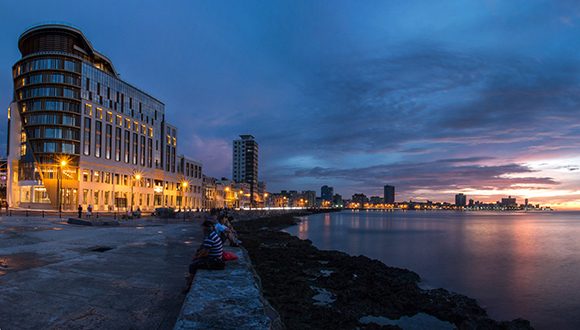 Город Гавана сегодня получил награду за выдающиеся достижения в рамках туристической ярмарки FITUR 2020, которая продолжается в Мадриде до 26 января.Согласно официальному сообщению в Твиттере, Густаво Мачин, кубинский посол в Испании, награда была передана «Правительству за то, что оно внесло огромный вклад в развитие города, а также за грандиозное украшение столицы по случаю празднования её 500-летия.»Данная премия была учреждена 15 лет назад группой Excelencias с целью продвижения туристических мест в различных областях, связанных с туризмом, гастрономией и культурой в Латинской Америке.По данным Национального статистического и информационного бюро Испания остается основным рынком для кубинского туризма и в прошлом году остров посетило 146 339 человек. (Кубадебате)Куба разрабатывает вакцины второго поколения для лечения астмы используя меньшее количество инъекций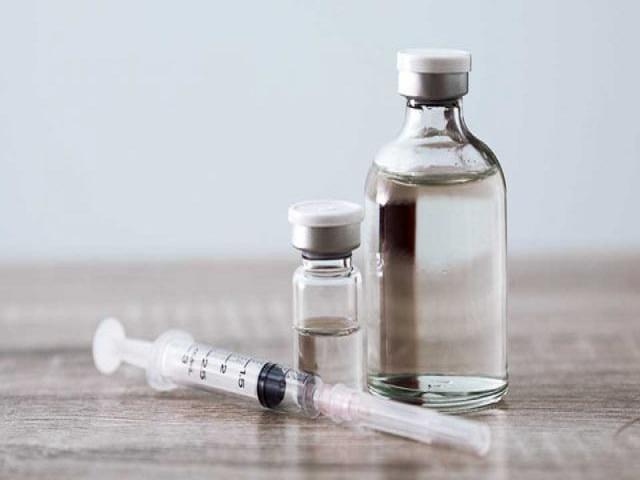 Специалисты Национального центра биопрепаратов, расположенного в Бехукале, муниципалитет Маябеке, работают над вакцинами второго поколения против астмы и, таким образом, сокращают количество необходимых инъекций, сообщает Радио Релохю Данный научный центр в настоящее время проводит вторую стадию клинических испытаний в  аллергологических отделениях больниц Каликсто Гарсия и Эрманос Амейрас, возглавляемых врачами Мирта Альварес и Иглемис Фигероа.В течение многих лет BIOCÉN(БИОСЕН) разрабатывало терапевтические вакцины от трех видов клещей для лечения перемежающейся и постоянной астмы, от легкой до умеренной, путем введения подкожных и подъязычных капель.Вакцины, имеющие в свое составе аллергены, используются при аллергических заболеваниях более 100 лет, признаны во всем мире как эффективное, безопасное лечение и рекомендованы Всемирной организацией здравоохранения. (Гранма)Россия выступает против санкций США в отношении Кубы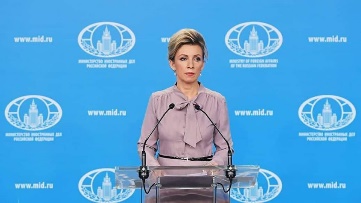 Москва, 23 января. Пресс-секретарь Министерства иностранных дел России Мария Захарова заявила, что с целью «удушения кубинской экономики» Соединенные Штаты сознательно дистанцируются от одной из основ современного мирового порядка: защита прав человека.По словам Захаровой, запрет на чартерные рейсы американских авиакомпаний во все аэропорты Кубы, кроме Гаваны, еще раз демонстрирует, что «простые граждане» острова и США страдают от применения односторонних мер, поскольку «им осознанно отказывается в естественном и неотъемлемом праве на свободу передвижения ». (Сайт Посольства Кубы в России)Диас-Канель побеседовал с дипломатическим корпусом, аккредитованным на Кубе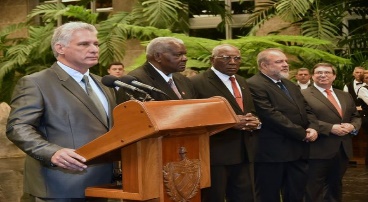 Президент Республики Мигель Диас-Канель Бермудес провел в среду встречу с аккредитованным дипломатическим корпусом.Другие государственные органы и национальные учреждения также участвовали в беседе.Куба поддерживает дипломатические отношения с 197 государствами и международными институтами, а также на ее территории расположены 116 посольств и 6 представительств международных организаций . (Кубадебате)Новый филиал для укрепления российско-кубинских связей. 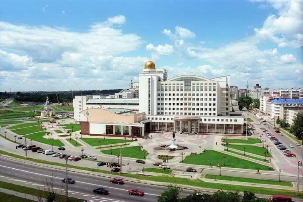 Белгород, 20 января. Общество дружбы Россия-Куба открыло филиал своей организации в Белгородском национальном исследовательском университете, примерно в 600 километрах от столицы. Офис поможет укрепить существующие культурные и образовательные связи между двумя странами, как было заявлено в ходе визита в этот важный регион заместителем министра финансов Российской Федерации и президентом Общества Алексеем Лавровым. Речь идет о Белгородском государственном университете, которому с 2010 года постановлением правительства Российской Федерации присвоен статус «Национального исследовательского университета», в связи с чем он входит в состав одного из объединенных научно-образовательных центров страны. Важные российские СМИ, такие как ТАСС, BEL.RU, KURSK.COM и КРАСНАЯ ВЕСНА, распространили эту информацию. (Сайт Посольства Кубы в России)Агентство Спутник придало особое значение заявлению Президента Кубы в социальной сети Twitter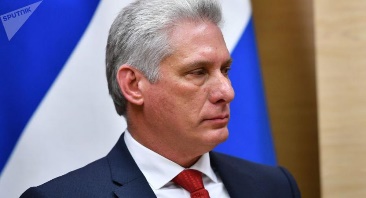 Москва, 22 января. Российское информационное агентство Спутник особо отметило заявление Президента Кубы Мигеля Диас-Канеля, опубликованное в социальной сети Twitter, в котором он призывает к поиску нового международного экономического порядка.«Миллиардеры владеют большими активами, чем 60% населения планеты: можно ли это назвать бесконечным круговоротом неравенства? Миру необходим новый международный экономический порядок, который характеризовался бы равенством, социальной справедливостью и солидарностью», - заявил ПрезидентДиас-Канель, сославшись на статью, опубликованную в газете «Гранма», в которой ставится под сомнение отсутствие справедливости в распределении богатства в 2019 году. Эта публикация является ответом на ежегодный доклад международной организации Оксфам, в которую входят17 неправительственных организаций, осуществляющие гуманитарную деятельность в 90 странах.Организация призывает правительства принять меры для лучшего распределения богатства и формирования более человечной экономики. (Сайт Посольства Кубы в России)ГлавноеЭкономическая и торговая блокада США против Кубы. Раздел III Закона Хелмса - БертонаМеждународные отношенияДвусторонние отношения